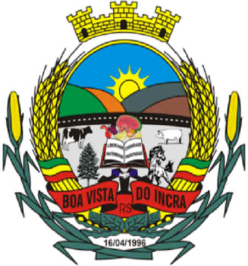 Solicitação de orçamento de doces e salgados para o coquetel que será servido no dia 22 de março de 2024.Razão social: CNPJ:Endereço:E-mail:Telefone para contato: Responsável pelo orçamento: Data:ItemQuant UnDescriçãoValor unitário Valor total 0117cnt DOCINHOS SORTIDOS: brigadeiro cores neon, beijinho. Casadinho, amendoim,  0234cnt Salgados sortidos: rissoles, pastelzinho de massa caseira, pastel de nata, canudinho de frango, mini pizza 